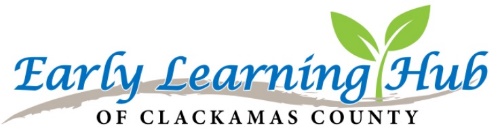 Early Learning Hub of Clackamas County Governance Council Meeting MinutesJune 11, 2019Clackamas County DSB, 150 Beavercreek Rd, Oregon City, Room #119/1208:30-8:45 Welcome & Check inCircle in the Center - Art of Hosting Training: Technique - Focus in the work we do together and insure we are all coming together for the right reasons. Annette choose the items for today's circle/center because they reminded her of both summer and Sue (retirement). Feelings book (different feelings), flowers, beachball (fun), Person (jump into the next adventure with open arms)Brief announcements:Rod: June 1st transferred  to a new position as the Deputy Director for Health,Housing and Human Services.  Korene Mather will be interim director. She is the current manager for Weatherization. He will still be around. New cell number is (503) 347-9326, desk phone is still the same (503) 650-5677.Chelsea: If you recall, at the retreat we did mind mapping activity.  Created a google excel sheet where you can add your needs or check an already posted need that you also need. This is the “I need” part, next we will tackle the “I can help” portion. It is a google doc, so let Chelsea  know if you have any questions or issues with technology. Mind Mapping, Governance Retreat 5/16/198:45-9:00 Thank you Sue!/ Welcome Darcee! Clackamas County children’s Commission (CCCC) Head Start/ Early Head Start/ Healthy FamiliesSue Elder is retiring as of June 30 and will be dearly missed!! 	Darcee Kilsdonk darceek@cccchs.org: Started at the new Executive Director at CCCC.  She has many years’ experience in Head Start.  She worked 3.5 years with the Region X office of Head Start providing training and technical assisatnce, with Umatilla- Morrow Head start for 10 years.  She is working on making connections and getting used to more urban setting. Let her know if you think of anything comes up or she misses anything. 9:00-9:10 Meeting potential new Governance member - April Sliker, Little Bear PlayCare and Preschool: Learned about the Hub through Chelsea; 15 years of experience in childcare education, noticed that there are so many services lacking. In her role she is able to work with so many families and to connect them with services, currently working to open a new non-profit that will help to close gaps in needs of our community. Looking for collaboration and to provide services as a team that everyone is trying to achieve.9:10-9:30 Parent Advisory Committee updates	Sophia: Cusp of change. Parents are phasing out and new parents phasing in. Next week's meeting with core group to do vision/planning/value board. Once vision is set, look into what will come from that in hopes to collaborate with Spanish Parent Advisory Committee. 	Annette: Myra is no longer going to be able to work with the Parent Advisory or be the Goverance representative.  We hired Ali Takkunen (sick today so could not be here) who will work with the Spanish Speaking PAC. She will be working on recruiting new parents, bridge groups together, and looking for a leader to serve in the Governance council.  It is an evolving process and we will be looking to our partners to recruit parents to participate in both PACS. If parents are interested, contact Chelsea or Annette. There are no summer PAC meetings.  When we have the fall set, we will send out new marketing materials to partners to help with recruitment. The hope is to have more crossover and connection between PAC and governance council. 9:30-10:00 New Governance member orientation- Would like to create a more formal orientation for new Governance members. Brainstorming process-  What does orientation for HUB governance members mean to you?What materials/tools resources would be beneficial?What/When/Who/Where would need to be included?See separate word document for results of brainstorming10-10:30 Need to Knows from:Partners - Hub - State- County	Chelsea: We had to re-do the timeline for Kindergarten Partnership and Innovation (KPI) review process due to changes to the contract from ELD. We may also be having a funding cut to the program. Applications were accepted until June 3rd. We will be reaching to this group  to see who can read and rate applications.  We hope to have ratings ready to present to Governance on July 9th.	Annette: We do expect a cut in Hub funding- there is a call about it today at 10 that Rod will be on.  It is expected to be a cut, we don’t know what that is. We had intended to put out the funding opportunity for Family Resource Coordination (FRC) but the state said to hold off on that as well because we don’t know about funding yet.	Julie Aalbers: WIC is co-sponsoring with the Early Learning Hub and Parenting Together the Baby Depot at the Clackamas County Fair. We hope to have partners staff the Baby Depot on the first day – August 13- and perhaps other days as well.  The Depot doesn’t have to be staffed at all times but would be a great information center, summer swag etc. Teen twist could be done in the evening. As soon as we get a schedule/information together we will send it out.WIC Needs new Canby location if you know of any spaces available- let Julie know.	Karen Rush: Last North Clackamas  P-3 collaborative is today- 3:30- at Oak Grove Elementary.There will be a fun filled Resource Fair Saturday August 17th 10am-1:00pm at Wichita Center. The Parent Advisory led Diaper Dash Fun Run will take place at this event. Event info out soon.	Pat Duke: Library Summer reading programs starting now.  Each library has their own program, includes parents/kids programs to encourage reading. Information available online.	Paulina Larenes: FACT Oregon participated in an Informational Hearing with Senate on6/10 looking to support families in early learning and support teachers with tools to support kids.	Sue Elder: enrolling like crazy for Head Start for the fall.  They have increased to 8 classrooms with a 7 hour day. Call 503-675-4565 for registration information.	Amy Corbett-  Ready, Set, Go is enrolling year round. The program is 3 hours -1, 2 or 3 days a week, and parents and children attend together. Locations are Bilquist and Wichita.	April Sliker: Little Bear Playcare is doing their first summer camp, open to ages 6-12.  Contact April for to enroll or for more information.  Littlebearplaycare3@gmail.comAdjourn: 10:06amMeeting July 9, 2019, Oregon City 